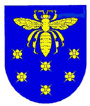 VARĖNOS ŠVIETIMO CENTRASKodas 195328546, J. Basanavičiaus g. 9, 65183 Varėna, tel. (8~310) 3 15 34, faks. (8~310) 3 13 30el. p. svietimo.centras@varena.ltUgdymo įstaigų vadovamsBIRŽELIO MĖN. TEIKIAMŲ PASLAUGŲ PLANAS KARANTINO SĄLYGOMIS2020 m. gegužės 29 d. Nr. V-5-91VarėnaĮ renginius įprastinė registracija nevykdoma. Pasirenkamas renginys/susitikimas ir kreipiamasi į plane nurodytą kuratorių el. paštu arba tel. (8 310) 31 534 ir prašoma atsiųsti nuorodą prisijungimui. Jungiamasi likus 5 min. iki renginio/susitikimo pradžios.Direktorė							                   	                        Janina ŠimelionienėI. Stadalnykienė(8 310) 31 534Eil. Nr.Renginio/susitikimo temaData/laikasPrisijungimo platformaKuratorius ir registracijos nuorodaPedagogų kompetencijų tobulinimo veiklaPedagogų kompetencijų tobulinimo veiklaPedagogų kompetencijų tobulinimo veiklaPedagogų kompetencijų tobulinimo veiklaPedagogų kompetencijų tobulinimo veikla1Respublikinė ikimokyklinio ir priešmokyklinio ugdymo vaikų ir pedagogų virtuali fotografijų  paroda „Auginu raidę“ Parodą organizavo Varėnos „Pasakos“ vaikų lopšelio-darželio ikimokyklinio ugdymo mokytojos (auklėtojos) Asta Rimkuvienė ir Neringa Juočienė, logopedė Eglė JančauskienėBirželio mėn.Virtuali fotografijų paroda eksponuojama Varėnos švietimo centro svetainėje – www.varenossc.lt bei Facebook paskyroje https://www.facebook.com/Varėnos-švietimo-centras;Facebook paskyroje – Varėnos „Pasakos“ vaikų lopšelis-darželis ir įstaigos svetainėje – http://varenospasaka.lt               Vilija Latvienė,el. p. vildora@gmail.com2Respublikinė ikimokyklinio ir priešmokyklinio ugdymo įstaigų, pedagogų ir vaikų virtuali piešinių paroda „Sveikos ir laimingos vaikystės šypsena“Parodą organizuoja Varėnos vaikų „Žilvičio“ lopšelio-darželio priešmokyklinio ugdymo mokytoja metodininkė Irena Nedzveckienė, ikimokyklinio ugdymo vyresnioji mokytoja Silva Mikučionytė-Bingelienė.Birželio mėn. Parodos nuotraukos bus publikuojamos lopšelio-darželio internetinėje svetainėje https://www.varenoszilvitis.lt/; Varėnos švietimo centro tinklalapyje www.varenosssc.lt.Vilija Latvienė, el. p. vildora@gmail.com3Menų (dailės, muzikos technologijų) mokytojams metodinis pasitarimas „2019-2020 m. veiklos ataskaita“Pranešėja – Asta Kašėtienė, Varėnos „Ryto“ progimnazijos muzikos mokytoja metodininkė.9 d. 13 val.Video konferencijų, mokymų, pasitarimų platforma ZOOMRasa Valentukevičienė,el. p. Rasyte.val@gmail.comTel. 8 621 93416Pedagoginė psichologinė pagalbaPedagoginė psichologinė pagalbaPedagoginė psichologinė pagalbaPedagoginė psichologinė pagalbaPedagoginė psichologinė pagalba1Individualios psichologų konsultacijosPirmadieniais – penktadieniais 9-16 val.Skype, Messenger, Haghout ir ZOOM Edita Baukienė ir Irena Nedzveckienė,svietimocentro.ppps@gmail.comTel. (8 310) 31 2322Individualios specialiųjų pedagogų, logopedo konsultacijosPirmadieniais – penktadieniais9-16 val.Skype, Messenger, Haghout ir ZOOMGražina Maziukienė, Inga Sereičikienė ir Laimutė Lukošiūnienė,svietimocentro.ppps@gmail.comTel. (8 310) 31 2323Vaikų (mokinių) vertinimai3 d. (Merkinės V. Krėvės gimnazijos 1 mokinys);4 d. (Varėnos „Žilvičio“ vaikų l-d 1 vaikas);8, 10 d. (Varėnos „Pasakos“ vaikų l-d  2 vaikai);9, 10, 16 d. (Varėnos „Ryto“ progimnazijos 5 vaikai);16, 18 d. (Šalčininkų Lietuvos tūkstantmečio gimnazijos 2 mokiniai)Pedagoginių psichologinių paslaugų skyriujeEdita Baukienė, Irena Nedzveckienė,Gražina Maziukienė, Inga Sereičikienė, Laimutė Lukošiūnienėsvietimocentro.ppps@gmail.comTel. (8 310) 31 232Tel. (8 310) 31 232Atviro jaunimo centro veiklaAtviro jaunimo centro veiklaAtviro jaunimo centro veiklaAtviro jaunimo centro veiklaAtviro jaunimo centro veikla1Grupiniai susitikimai su jaunuoliais uždaroje grupėje.Pirmadieniais  – šeštadieniais nuo 17 val.“Messenger” Rasa Plokštienė,Irma Bartusevičienė,Norint dalyvauti susitikimuose reikia kreiptis į kuratorius Facebook socialiniame tinkle asmeniškai arba rašyti laišką Varėnos atviram jaunimo centrui adresu: https://www.facebook.com/Var%C4%97nos-atviras-jaunimo-centras-228119090876623/ 2Rankdarbių gamybaTrečiadieniais 15 val.Atviras jaunimo centrasRasa Plokštienė,Irma Bartusevičienė3Karatė Kyokushin treniruotėKetvirtadieniais 18 val. Varėnos miesto stadionasRasa Plokštienė,Irma Bartusevičienė4Sveikų užkandžių gamyba laukePenktadieniais 15 val.Atviras jaunimo centrasRasa Plokštienė,Irma BartusevičienėTurizmo informacijos veiklaTurizmo informacijos veiklaTurizmo informacijos veiklaTurizmo informacijos veiklaTurizmo informacijos veikla1Konsultavimas turizmo klausimaisPirmadieniais – penktadieniais9 – 17 val.Tiesiogiai (darbo vietoje), telefonu, elektroniniu paštu, „Messenger“ ir „Tawk To“ Daiva Kosinskaitė, tel. (8 310) 31 330, el. p. turizmas@varena.lt2Akcijos „Surink Lietuvą“ suvenyriniai magnetukai esant poreikiui parduodami nuotoliniu būdu. Pirkėjas atlieka bankinį pavedimą į Švietimo centro sąskaitą, o magnetukai išsiunčiami vieną kartą per savaitę.Pirmadieniais – penktadieniais9 – 17 val.–Daiva Kosinskaitė, tel. (8 310) 31 330, el. p. turizmas@varena.lt3Individualios konsultacijos ir informacijos teikimasPirmadieniais – penktadieniais9 – 17 val.–Daiva Kosinskaitė, tel. (8 310) 31 330, el. p. turizmas@varena.lt4Varėnos rajono turizmo informacijos atnaujinimas puslapyje www.lietuvon.ltPirmadieniais – penktadieniais9 – 17 val.–Daiva Kosinskaitė, tel. (8 310) 31 330, el. p. turizmas@varena.lt5Varėnos rajono lankytinų objektų informacijos lietuvių ir anglų kalbomis su nuotraukomis platinimas Facebook tinkle ir puslapyje www.gamtosritmu.ltPirmadieniais – penktadieniais9 – 17 val.–Daiva Kosinskaitė, tel. (8 310) 31 330, el. p. turizmas@varena.ltProjekto „Tobulėk, išlik, dalinkis ir veik“ veiklosProjekto „Tobulėk, išlik, dalinkis ir veik“ veiklosProjekto „Tobulėk, išlik, dalinkis ir veik“ veiklosProjekto „Tobulėk, išlik, dalinkis ir veik“ veiklosProjekto „Tobulėk, išlik, dalinkis ir veik“ veiklos1Grupių užsiėmimai su psichologais Lazdijų rajono tikslinei grupeiPoreikių ir galimybių vertinimas (psichologinės konsultacijos vyresnio amžiaus žmonėms).4 d. 15 – 16 val.;8, 11, 15, 18, 22 d. 15 – 17 val.Video konferencijų, mokymų, pasitarimų platforma ZOOMUžsiėmimus veda psichologė Daiva Česnulevičienė2Grupių užsiėmimai su psichologais Druskininkų savivaldybės tikslinei grupeiPoreikių ir galimybių vertinimas (psichologinės konsultacijos vyresnio amžiaus žmonėms).2, 9, 16, 23 d. 12-14 val.Konsultacijos vyks PPT patalpose.Jeigu karantinas bus pratęstas – video konferencijų, mokymų, pasitarimų platformoje ZOOMUžsiėmimus veda psichologė Jona KirkauskienėVarėnos trečiojo amžiaus universiteto veiklaVarėnos trečiojo amžiaus universiteto veiklaVarėnos trečiojo amžiaus universiteto veiklaVarėnos trečiojo amžiaus universiteto veiklaVarėnos trečiojo amžiaus universiteto veikla1Nuotolinis susitikimas su VTAU dalyviais1 d. 15 val. „Messenger“Elzė Vilčinskienė2Išvyka-žygis į gamtąBirželio antroje pusėje (priklausys nuo karantino sąlygų)–Elzė Vilčinskienė